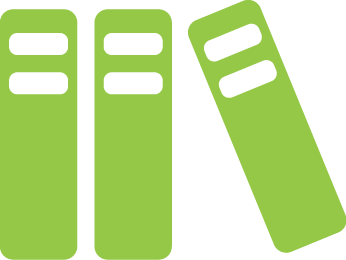 Отчет о книгеИмя:[Ваше имя]Дата:[Дата отчета]Название книги:[Название книги]Автор книги:[Имя автора]Дата публикации:[Дата]Количество страниц:[Страницы]Главные герои:[Перечислите и кратко охарактеризуйте главных героев.]Время и место действия:[Опишите время и место действия событий в книге.]Краткое изложение:[Резюмируйте рассказ.]Ключевые пункты/конфликт:[Что мотивирует главных героев? Какие проблемы или события лежат в основе рассказа?]Анализ/оценка:[Опишите свое видение — добавьте сюда свою рецензию.]